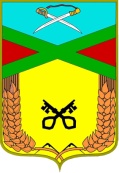  Администрация сельского поселения «Даурское» Муниципального района «Забайкальский район» ПОСТАНОВЛЕНИЕ04 марта 2020г.                                                                                         №  35п.ст.ДаурияО подготовке и проведение празднования 75-й годовщины Победы в Великой Отечественной войне 1941-1945г. в сельском поселении «Даурское» В соответствии с Указом Президента РФ от 09.05.2018 № 211 "О подготовке и проведении празднования 75-й годовщины Победы в Великой Отечественной войне 1941 - 1945 годов", в целях качественной подготовки и проведения празднования 75-й годовщины Победы в Великой Отечественной войне 1941 - 1945 годов, администрация сельского поселения «Даурское»,постановляет:1. Утвердить:        1)  Состав рабочей группы  по подготовке и проведению празднования 75-й годовщины Победы в Великой Отечественной войне 1941 - 1945 годов ( приложение № 1) .        2)  План мероприятий по подготовке и проведению празднования 75-й годовщины Победы в Великой Отечественной войне 1941 - 1945 годов в   сельском поселении  «Даурское» (приложение № 2)  .         3. Рабочей группе  по подготовке и проведению празднования 75-й годовщины Победы в Великой Отечественной войне 1941 - 1945 годов обеспечить координацию работы учреждений и организаций в период подготовки и проведения праздничных мероприятий.4.Настоящее постановление разместить   на официальном сайте администрации   сельского поселения «Даурское».5. Контроль за выполнением настоящего постановления оставляю за собой.6. Постановление вступает в силу со дня его подписания.Глава сельского поселения «Даурское»                                       Е.В.Антонцевак постановлению администрации сельского поселения «Даурское» от  04.03.2020 года № 35СОСТАВРАБОЧЕЙ ГРУППЫ ПО ПОДГОТОВКЕ И ПРОВЕДЕНИЮ ПРАЗДНОВАНИЯ 75-ЛЕТИЯ ПОБЕДЫ В ВЕЛИКОЙ ОТЕЧЕСТВЕННОЙ ВОЙНЕ 1941 - 1945 ГОДОВПРИЛОЖЕНИЕ № 2к постановлению администрации  сельского поселения «Даурское» от 04.03.2020 года № 35ПЛАНМЕРОПРИЯТИЙ ПО ПОДГОТОВКЕ И ПРОВЕДЕНИЮ 75-Й ГОДОВЩИНЫ ПОБЕДЫ В ВЕЛИКОЙ ОТЕЧЕСТВЕННОЙ ВОЙНЕ 1941 - 1945 ГГ. В    СЕЛЬСКОМ ПОСЕЛЕНИИ «ДАУРСКОЕ»Председатель рабочей группы:Председатель рабочей группы:Антонцева Елена Валериевна- Глава    сельского поселения «Даурское»Заместитель председателя рабочей группы:Заместитель председателя рабочей группы:Глищинская Валентина Николаевна-  ведущий специалист администрации сельского поселения «Даурское»Секретарь рабочей группы:Секретарь рабочей группы: Хисамиева Елена Николаевна- делопроизводитель  администрации сельского поселения «Даурское  Члены рабочей группы:Члены рабочей группы:Ермолина Людмила Сергеевна- директор МУК ИБДЦ «Камертон» Грунда Марина Анатольевна- зам. Директора по воспитательной работе МОУ Даурская СОШ Беззубенко Надежда Егоровна- заведующая детским садом «Журавушка По согласованию-  служба в с. Даурия Якимова Ася Сергеевна-   главный врач Даурская участковая больницаТаракановская Оксана Геннадьевна- начальник ОСП Даурия1 Шелепов Виталий Анатольевич- начальник ЗУК Даурия  Черных Ирина Александровна - специалист по социальной работе ГУСО БСРЦ «Подросток»№ п/пНазвание мероприятийДата проведенияответственный1Заседания организационного комитета по подготовке и проведению празднования 75-летия Победы в Великой Отечественной войне 1941 - 1945 годовежемесячно Глищинская В.Н.  2Подготовить сметы расходов на финансированиеМероприятий по подготовке и проведениюпразднования 75-й годовщины Победы в Великой Отечественной войне март Ермолина Л.С.   3Обновление базы данныхвсех категорий ветеранов:тружеников тыла в годы ВОВ,вдов погибших(умерших) участниковвойны, участников блокады Ленинграда апрель Черных И.А.  4Организация приглашения тружеников тыла в годы ВОВ,вдов погибших(умерших) участниковВойны, участников блокады Ленинграда и других почетных гостей на митингмайПузина  О.В.Ермолина Л.С.Черных И.А.5 Организация субботников по благоустройству территории населенного пункта.  18 апреля 2020 г.  25 апреля 2020г.руководители предприятий,учреждений,  инициативные группы.  6Приведение в порядок памятников в сельском поселениидо 20 апреля 2020г.Ермолина Л.С -директор МУК ИБДЦ «Камертон»,учащиеся МОУ Даурская СОШ  7 Изготовление информационного материала посвященного героям ВОВ, уроженцам поселения2019-2020 гг.  Ермолина Л.С.Глищинская В.Н.Хисамиева Е.Н.  8Разбивка сквера, примыкающая к  памятнику «Аллея Героев Пограничников», посадка саженцев в рамках 75-летия Победы в Великой Отечественной войне.апрель-майЖители сельского поселения, Организации и предприятия поселка, учащиеся школы  9Изготовление и установка баннеров, посвященных 75-летию  Победы в Великой Отечественной войне. Праздничное оформление.апрель-май  2020 г.Ермолина Л.С. Шелепов В.А.  10Награждение детей войны медалью  «Дети войны»майАнтонцева Е.В.Ермолина Л.С. 11Вручение подарочных  наборов вдовам  погибших(умерших) участниковвойны,  труженикам тыла в годы ВОВ, участникам Блокады Ленинграда   май   2020 г.Индивидуальные предприниматели 12Проведение культурно-массовых мероприятий, посвященных 75-й годовщине Победы в ВОВ (по отдельно утвержденному плану)март - май 2020 г.Ермолина Л.С.МУК ИБДЦ «Камертон» 13Возложение венков у памятников   9 мая 2020 г. Жители сельского поселения, Организации и предприятия поселка, учащиеся школы 14 Акция гражданско-патриотического движения «Бессмертный полк»»май 2020 г. МОУ Даурская СОШАдминистрация с/п «Даурское»15Мероприятия по военно-патриотическому воспитанию подростков и молодежи ( по отдельно утвержденному плану)апрель - майМоу Даурская СОШМУК ИБДЦ «Камертон»Библиотека 16Акция «Георгиевская лента»апрель - майМОУ Даурская СОШ, МУК ИБДЦ « Камертон»17Организация медицинского обеспечения торжественных мероприятий, посвященных празднованию Победы9 маяДаурская участковая больниц а18Обеспечение охраны общественного порядка в период проведения праздничных мероприятийапрель - майПункт полиции «Даурский»19Размещение на официальном сайте сельского поселения «Даурское» сведений о подготовке и проведению 75-летию годовщины Победы в ВОВапрель-майХисамиева Е.Н.